Πάντειον Πανεπιστήμιο_Webinar με θέμα: "Οι Κοινωνικές Επιστήμες στην Έρευνα και την Εκπαίδευση"     Στο παρακάτω link η διαδικτυακή συζήτηση σχετικά με: τη θέση των κοινωνικών και ανθρωπιστικών επιστημών σήμερα στα ελληνικά πανεπιστήμια, τη διδασκαλία των κοινωνικών και πολιτικών επιστημών στη δευτεροβάθμια εκπαίδευση, τη σχέση με την αγορά εργασίας, τις διεθνείς διαστάσεις των προβλημάτων που αφορούν τη χρηματοδότηση της έρευνας και την αξιολόγηση του επιστημονικού έργου.<https://teams.microsoft.com/dl/launcher/launcher.html?url=%2F_%23%2Fl%2F...
[cid:4da4e1a9-e2d7-4f33-820f-a39bf171e984]<https://teams.microsoft.com/dl/launcher/launcher.html?url=%2F_%23%2Fl%2F...Με εκτίμηση,
για το Τμήμα Δημοσίων Σχέσεων
Κατερίνα ΠαρασίδουΠάντειον Πανεπιστήμιο Κοινωνικών
και Πολιτικών Επιστημών
Λεωφ. Συγγρού 136
17671  Αθήνα
τηλεφ.: 210-9201014
e-mail:  rector@panteion.grImage: 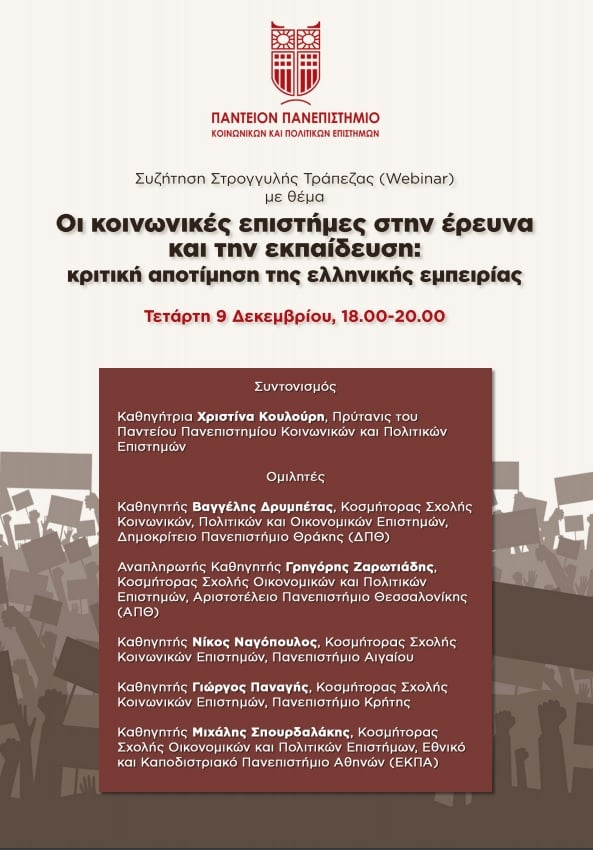 